пос. СавиноОб утверждении Положения о проведении конкурса эссе «О любимом учителе хочу я сказать»В рамках поведения мероприятий, утвержденных приказом отдела образования от 09.02.2023 № 20 «Об утверждении мероприятий на 2023 год по проведению Года педагога и наставника в Савинском муниципальном районе»ПРИКАЗЫВАЮ:1.Утвердить Положение о проведении конкурса эссе «О любимом учителе хочу я сказать» (Приложение 1).2.Утвердить состав жюри для проверки конкурсных работ (Приложение 2)3. Руководителям образовательных организаций Савинского муниципального района:3.1. Обеспечить участие в конкурсе обучающихся;3.2. Предоставить конкурсные материалы в отдел образования в срок до 28 апреля 2023 года.4.Контроль за исполнением приказа возложить на ведущего специалиста отдела образования А.В.Блинову.Начальник отдела образования                                     Л.А. КузнецоваПриложение1  к приказу отдела образования от 07.04.2023 №Положение о проведении конкурса эссе «О любимом учителе хочу я сказать»Общие положения.Настоящее Положение регламентирует порядок поведения и условия конкурса эссе «О любимом учителе хочу я сказать» (далее-Конкурс).Организатором Конкурса является отдел образования администрации Савинского муниципального района. Конкурс проводится в рамках мероприятий, посвященных Году педагога и наставника.Организатор Конкурса формирует жюри по проверке о оценке конкурсных работ участников.1.4.Цели и задачи Конкурса: повышение в общественном сознании уровня важности профессии «Учитель», уважительного отношения; развитие творческого потенциала обучающихсяУсловия КонкурсаНа Конкурс предоставляются работы, соответствующие заявленной теме: «О любимом учителе хочу я сказать»В Конкурсе принимают участие обучающиеся общеобразовательных организаций Савинского района по возрастным категориям: 1-4 класы, 5-9 класы,10-11 классы.Конкурс проводится  в апреле 2023 года. В срок до 28.04.2023 по электронной почте в адрес отдела образования направляется конкурсная работа (не более 3-х работ от каждой возрастной категории). Указывается: наименование ОО, ФИ участника, куратор-педагог (ФИО)Требования, предъявляемые к конкурсным работам.На Конкурс принимаются только произведения собственного сочинения.Объём работы- от 1 до 2 страниц.Жанр: ЭССЕСодержание работы :рассказ о любимом учителе, интересная история с участием учителя.Работы принимаются в электронном виде.По желанию к эссе можно приложить иллюстрации, фотографии (совместная фотография педагога и автора)Подведение итогов Конкурса.Организатор Конкурса подводит итоги и определяет победителей в каждой возрастной группе в срок до 5 мая 2023 года.Победители Конкурса награждаются грамотами отдела образования, кураторы- благодарностью. Приложение 2  к приказу отдела образования от 07.04.2023 №Состав жюри для проверки конкурсных работМатвеева С.Г.- руководитель РМО учителей начальных классовМахнина О.М.- руководитель РМО учителей русского языка и литературыБлинова А.В.- ведущий специалист отдела образования Самарина Т.В.- заведующая РМКПанина О.В.- методист РМК отдела образования.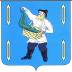 АДМИНИСТРАЦИЯ САВИНСКОГО МУНИЦИПАЛЬНОГО РАЙОНАИВАНОВСКОЙ ОБЛАСТИОТДЕЛ ОБРАЗОВАНИЯ155710, п. Савино, ул. Первомайская, д.22, т.(49356) 9-13-57, факс 9-13-31, E – mail:< savino_ rayoo@ivreg.ru>АДМИНИСТРАЦИЯ САВИНСКОГО МУНИЦИПАЛЬНОГО РАЙОНАИВАНОВСКОЙ ОБЛАСТИОТДЕЛ ОБРАЗОВАНИЯ155710, п. Савино, ул. Первомайская, д.22, т.(49356) 9-13-57, факс 9-13-31, E – mail:< savino_ rayoo@ivreg.ru>АДМИНИСТРАЦИЯ САВИНСКОГО МУНИЦИПАЛЬНОГО РАЙОНАИВАНОВСКОЙ ОБЛАСТИОТДЕЛ ОБРАЗОВАНИЯ155710, п. Савино, ул. Первомайская, д.22, т.(49356) 9-13-57, факс 9-13-31, E – mail:< savino_ rayoo@ivreg.ru>АДМИНИСТРАЦИЯ САВИНСКОГО МУНИЦИПАЛЬНОГО РАЙОНАИВАНОВСКОЙ ОБЛАСТИОТДЕЛ ОБРАЗОВАНИЯ155710, п. Савино, ул. Первомайская, д.22, т.(49356) 9-13-57, факс 9-13-31, E – mail:< savino_ rayoo@ivreg.ru>АДМИНИСТРАЦИЯ САВИНСКОГО МУНИЦИПАЛЬНОГО РАЙОНАИВАНОВСКОЙ ОБЛАСТИОТДЕЛ ОБРАЗОВАНИЯ155710, п. Савино, ул. Первомайская, д.22, т.(49356) 9-13-57, факс 9-13-31, E – mail:< savino_ rayoo@ivreg.ru>АДМИНИСТРАЦИЯ САВИНСКОГО МУНИЦИПАЛЬНОГО РАЙОНАИВАНОВСКОЙ ОБЛАСТИОТДЕЛ ОБРАЗОВАНИЯ155710, п. Савино, ул. Первомайская, д.22, т.(49356) 9-13-57, факс 9-13-31, E – mail:< savino_ rayoo@ivreg.ru>ПРИКАЗПРИКАЗПРИКАЗ07.04.202307.04.2023№ 49№ 49№ 49№ 49